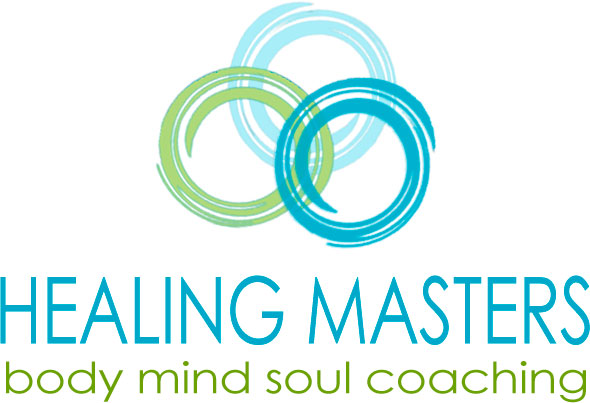 Full Spectrum Infrared Heat Therapy Sauna Intake FormMEDICATIONS & Supplements: Please list all prescriptions you are currently taking & other medicines you take on a regular basis______________________________________________________________________________________________________________________________________________________________________________________________Please Answer the Following Questions: 1. Are you pregnant? How far along? Yes ( ) No ( ) 2. Are you taking any medications? Yes ( ) No ( ) 3. Have you been diagnosed with any medical condition, such as anhidrosis, that may limit or prevent your ability to sweat? Yes ( ) No ( ) 4. Do you have unstable angina? Yes ( ) No ( ) 5. Have you had a recent heart attack? Yes ( ) No ( ) 6. Do you have sever arterial disease? Yes ( ) No ( ) 7. Have you been diagnosed with any other medical condition? Yes ( ) No ( ) If “yes”, which condition?: ______________________________________________________________________________________If you answered “yes” to any of the above questions; have you consulted with your medical provider about using a far infrared Sauna? Yes ( ) No ( ) It is always important to maintain proper hydration levels during far infrared therapy. Dehydration will actually increase carbohydrate utilization and cause less fat to be burned for energy. We highly recommend drinking a minimum of 16 oz. of water prior to entering the sauna and a minimum of 24 oz. of water after sauna use.What is the primary interest in Full Spectrum Infrared Sauna therapy? Circle the ones that you are most interested in.Detoxification       Weight Reduction       Pain Relief        Relaxation     Improved Circulation       Skin Health      Cell HealthCardiovascular Health      Muscle Recovery & Immunity       Reduce Lymph Edema        Wound HealingGuidelines for Safe Use of the Full Spectrum Infrared Heat Therapy SaunaAttire: A robe will be given to you unless you would like to wear a bathing suit or loose-fitting cotton shorts and tank top.  Remove all jewelry, including body piercing before entering the sauna.Food: It is best not to use the sauna on a full stomach, but avoid being overly hungry or having low blood sugar upon entering. If more than 3 hours have gone since your last meal, it is advisable to eat a small snack 45-minutes to one hour before using the sauna. Do not eat a large meal within 2 hours of entering the sauna.Water: On days you are using the sauna, be sure to drink plenty of water to help the body remove waste products as well as remain hydrated.•	Drink 16 oz of water before entering sauna.•	Drink an additional 24 oz of water & or 8 oz electrolyte beverage within the first half hour after completing your sauna session and continue to drink plenty of water several hours after your sauna session.Entertainment: The sauna is equipped with Bluetooth. You are welcome to bring your own book, phone or e-Reader at your own risk.  Healing Masters Natural Healing is not responsible for any damage to personal electronics as a result of infrared exposure.PLEASE READ AND SIGN BELOW I, the undersigned, have read and understand the guidelines for safe use of the Full Spectrum Infrared Heat Therapy Sauna and agree to follow the exact recommendations regarding time, temperature, and frequency of the sauna.I understand the Full Spectrum Infrared Heat Therapy Sauna is not a replacement for medical care and that no diagnosis will be made. I understand that if I have any question as to the appropriateness of Full Spectrum Infrared Sauna for myself it is up to me to consult my physician. I am not pregnant now and do not intend to conceive until after full sauna use is complete.Signature of Client			      DateName (Printed): ______________________________________	                        Email: ________________________________Full Spectrum Infrared Heat Therapy SaunaContraindicationsSaunas are not for everyone. If you have the following conditions, we recommend that you do not use the infrared sauna. Do not attempt to self treat any disease with infrared sauna without direct supervision by a licensed physician. If you have a disease, be sure to verify with your primary care physician if infrared sauna is appropriate for you.FeverAn individual that has a fever should not use a sauna.Insensitivity to HeatAn individual that has insensitivity to heat should not use a sauna.MedicationsIndividuals who are using prescription drugs should seek the advice of their prescribing physician or a pharmacist for possible changes in the drugs' effects when the body is exposed to infrared waves or elevated body temperature. Diuretics, barbiturates, and beta-blockers may impair the body's natural heat loss mechanisms. Some over-the-counter drugs such as Antihistamines may also cause the body to be more prone to heat stroke. Medications delivered through a dermal patch maybe affected by infrared.Cardiovascular ConditionsIndividuals with cardiovascular conditions (high or low blood pressure, irregular heartbeat, congestive heart failure, or impaired coronary circulation) or those who are taking medications that might affect blood pressure should exercise extreme caution when exposed to prolonged heat. Heat stress increases cardiac output and blood flow due to the body's effort to transfer internal body heat to the outside environment via the skin (perspiration) and respiratory system. This takes place primarily due to major changes in the heart rate, which has the potential to increase by 30 beats per minute for each degree of increase in core body temperature.Joint InjuryRecent acute joint injuries should not be heated for the first 48 hours or until the hot and swollen symptoms subside. If you have a joint or joints that are chronically hot and swollen, these joints may respond poorly to vigorous heating of any kind.Enclosed Infections and Open WoundsVigorous heating is strictly contraindicated in cases of enclosed infections, be they dental, in joints, or in any other tissues. Individuals with open wounds should not use the sauna.ImplantsMetal pins, rods, artificial joints, or any other surgical implants generally reflect infrared waves and thus are not heated by this system. Nevertheless, you should consult your surgeon prior to using an infrared sauna. Certainly the usage of an infrared sauna must be discontinued if you experience pain near any such implants. Silicone does absorb infrared energy. Implanted silicone or silicone prostheses for nose or ear replacement may be warmed by the infrared waves. Because silicone melts at over 200°C (392°F), it should not be adversely affected by the usage of an infrared sauna. It is still advised that you check with your surgeon and possibly a representative from the implant manufacturer to be certain.Pacemaker/DefibrillatorThe magnets used in the construction of our sauna unit may interfere with the output of pacemakers. Please discuss the possible risks this may cause with your physician.Alcohol / Alcohol AbuseContrary to popular belief, it is not advisable to attempt to "sweat out" a hangover. Alcohol intoxication decreases a person's judgment. Therefore this person may not realize it when the body has a negative reaction to high heat. Alcohol also increases the heart rate, which may be further increased by heat stress.Chronic Conditions / Diseases Associated with a Reduced Ability to PerspireParkinson's Disease, Multiple Sclerosis, central nervous system tumors, and Diabetes with neuropathy are conditions that are associated with impaired sweating.Hemophiliacs / Individuals Prone to BleedingThe use of infrared should be avoided by anyone who is predisposed to bleeding.PregnancyPregnant women should not use the sauna because fetal damage can occur with elevated body temperature.MenstruationHeating of the lower back area of women during the menstrual period may temporarily increase their menstrual flow.   Some women endure this process to gain the pain relief commonly associated with their cycle, whereas others simply choose to avoid sauna use during that time of the month.ChildrenThe core body temperature of children rises much faster than adults. This occurs due to a higher metabolic rate per body mass, limited circulatory adaptation to increased cardiac demands, and the inability to regulate body temperature by sweating. Advanced Health & Wellness does not permit children to use the sauna.The ElderlyThe ability to maintain core body temperature decreases with age. This is primarily due to circulatory conditions and decreased sweat gland function. The body must be able to activate its natural cooling processes in order to maintain core body temperature.Guidelines for Safe Use of the Full Spectrum Infrared Heat Therapy SaunaAttire: A robe will be given to you unless you would like to wear a bathing suit or loose-fitting cotton shorts and tank top.  Remove all jewelry, including body piercing before entering the sauna.Food: It is best not to use the sauna on a full stomach, but avoid being overly hungry or having low blood sugar upon entering. If more than 3 hours have gone since your last meal, it is advisable to eat a small snack 45-minutes to one hour before using the sauna. Do not eat a large meal within 2 hours of entering the sauna.Water: On days you are using the sauna, be sure to drink plenty of water to help the body remove waste products as well as remain hydrated.•	Drink 16 oz of water before entering sauna.•	Drink an additional 24 oz of water & or 8 oz electrolyte beverage within the first half hour after completing your sauna session and continue to drink plenty of water several hours after your sauna session.Entertainment: The sauna is equipped with Bluetooth. You are welcome to bring your own book, phone or e-Reader at your own risk.  Healing Masters Natural Healing is not responsible for any damage to personal electronics as a result of infrared exposure.What to expectMany individuals may not feel any effects during the first few sessions because of their toxic burden and differences in metabolism. You may not experience profuse perspiration until the third or fourth session.If you feel ANY negative symptoms or side effects, REPORT them to the staff of Healing Masters Natural Healing  immediately. Negative symptoms are not limited to but may include feeling weak, dizzy, nauseated, exhausted, muscle cramps, spasms, cardiac arrhythmia (irregular heartbeat) or headache. In the rare event that you experience pain and/or discomfort, immediately discontinue sauna use.As you are in the sauna, wipe off excess sweat with a hand towel. Do not put any lotions or oils (unless they are pure essential oils) on the body or face when using the sauna, as this may block the pores and hinder perspiration. To help relieve sore and tense muscles, massage the affected areas while in the saunaAdd Pure Sweat Cream $10 per areaSweat amplifying cream for faster results. Get faster results from sauna sessions and workouts with improved circulation, energy, and sweating. These effects help to bring the skin’s own natural nutrients to the surface while flushing out unwanted impurities.Triples sweating  Increases circulationAccelerates caloric burn Releases built up toxins Fights muscle fatigueTargets problem areas Enhances vasodilatation.HealingMasters.us			214.336.5425